ПОСТАНОВЛЕНИЕ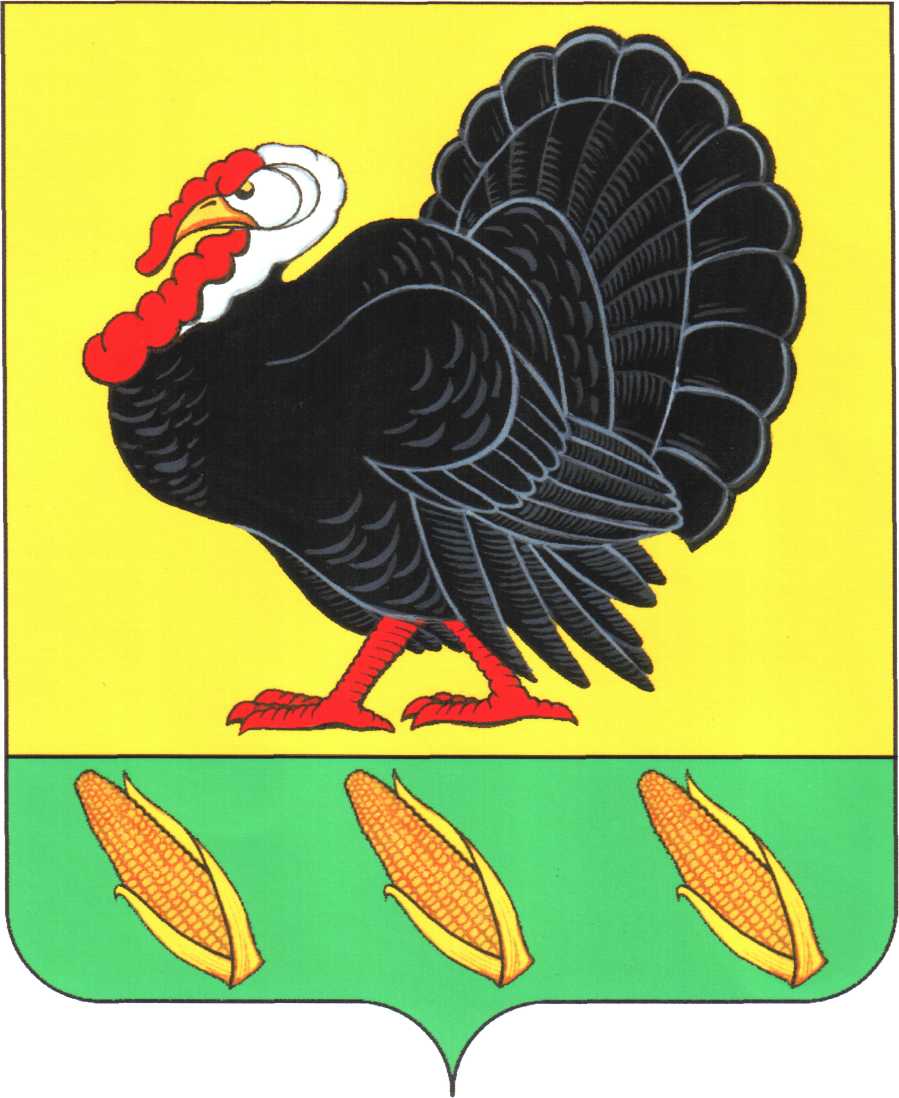 АДМИНИСТРАЦИИ ХОПЕРСКОГО СЕЛЬСКОГО ПОСЕЛЕНИЯТИХОРЕЦКОГО  РАЙОНА  от  30.08.2012				                                                                 № 74станица  ХоперскаяОб утверждении перечня муниципальных услуг, предоставляемых  в электронном виде администрацией Хоперского сельского поселения Тихорецкого района  В  соответствии  с Федеральным законом от 27 июля 2010 года               № 210-ФЗ «Об организации предоставления государственных и муниципальных услуг», внедрения электронного правительства в Краснодарском крае в муниципальных образованиях Краснодарского края от    4 мая 2012 года п о с т а н о в л я ю:	1.Утвердить перечень муниципальных услуг, предоставляемых в электронном виде в администрации  Хоперского сельского поселения Тихорецкого района (прилагается).	2. Организовать размещение настоящего постановления на официальном сайте администрации Хоперского сельского поселения Тихорецкий район в информационно-телекоммуникационной сети «Интернет».3. Контроль за выполнением настоящего постановления оставляю за собой.4. Постановление вступает в силу со дня его подписания.Глава Хоперского сельскогопоселения Тихорецкого  района                                                          С.Ю. ПисановПЕРЕЧЕНЬ муниципальных услуг, предоставляемых в электронном виде администрацией Хоперского сельского поселения Тихорецкого района Глава Хоперского сельскогопоселения Тихорецкого  района                                                                                                                                 С.Ю. ПисановПРИЛОЖЕНИЕ к постановлению администрации  Хоперского сельского поселения Тихорецкого района от 30.08.2012 № 74№ п/пНаименование муниципальной услугиОтветственный исполнительЗаключительные этапы предоставления муниципальных услуг в электронном видеЗаключительные этапы предоставления муниципальных услуг в электронном видеЗаключительные этапы предоставления муниципальных услуг в электронном видеЗаключительные этапы предоставления муниципальных услуг в электронном видеЗаключительные этапы предоставления муниципальных услуг в электронном виде№ п/пНаименование муниципальной услугиОтветственный исполнитель1 этап2 этап3 этап4 этап5 этап 123456781.Согласование (отказ в согласовании) переустройства и (или) перепланировки жилого помещенияСпециалист II категории администрации Хоперского сельского поселения С.А.Делова1 сентября20121 сентября  20122.Признание граждан малоимущими в целях принятия их на учет в качестве нуждающихся в жилых помещенияхСпециалист II категории администрации Хоперского сельского поселения О.В.Тихачева1 сентября20121 сентября  20123.Согласование или отказ в согласовании переустройства и (или) перепланировки нежилого помещения в многоквартирном домеСпециалист II категории администрации Хоперского сельского поселения С.А.Делова1 сентября20121 сентября  20124.Перевод (отказ в переводе) жилого помещения в нежилое или нежилого помещения в жилое помещениеСпециалист II категории администрации Хоперского сельского поселения С.А.Делова1 сентября20121 сентября  20125.Принятие на учет граждан в качестве нуждающихся в жилых помещениях, предоставляемых по договорам  социального наймаСпециалист II категории администрации Хоперского сельского поселения О.В.Тихачева1 сентября20121 сентября  20126.Заключение договоров социального найма муниципальных жилых помещенийСпециалист II категории администрации Хоперского сельского поселения О.В.Тихачева1 сентября20121 сентября  20127.Изменение вида разрешенного использования земельного участка и (или) объекта капитального строительстваСпециалист II категории администрации Хоперского сельского поселения С.А.Делова1 сентября20121 сентября  20128.Выдача градостроительных планов земельных участковСпециалист II категории администрации Хоперского сельского поселения С.А.Делова1 сентября20121 сентября  20129.Предоставление муниципальных жилых помещений специализированного жилищного фондаСпециалист II категории администрации Хоперского сельского поселения О.В.Тихачева1 сентября20121 сентября  2012